附件1“粤康码”操作指引一、“粤康码”打开方式（一）扫码访问“粤康码”使用微信扫“粤康码”小程序码，即可打开“粤康码”服务界面。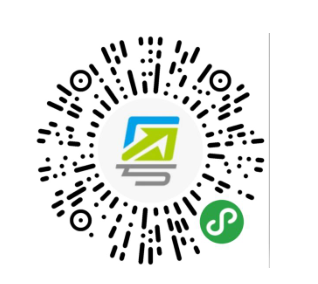 “粤康码”小程序码通过“粤省事”平台进入“粤康码”在微信搜索“粤省事”小程序，打开小程序后点击“粤康码”入口即可。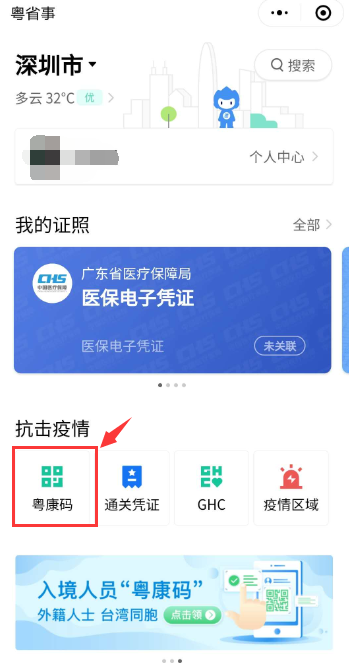 粤省事小程序首页“粤康码”入口二、注册粤康码扫码或点击“粤康码”入口进入登录页面，按要求完成相关操作，获取本人粤康码。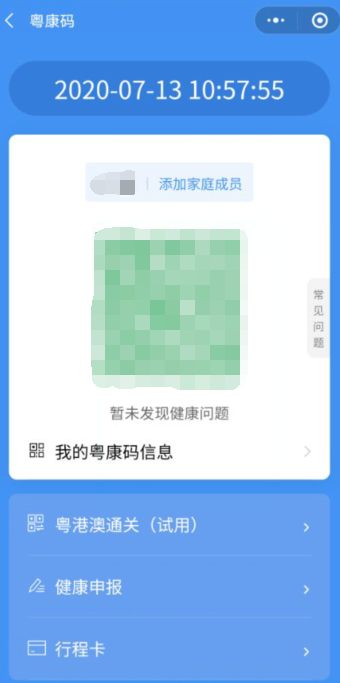                      出示粤康码界面三、申报健康情况  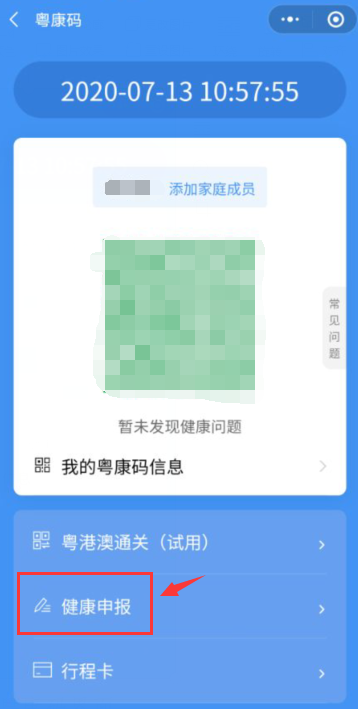                 先点击“健康申报”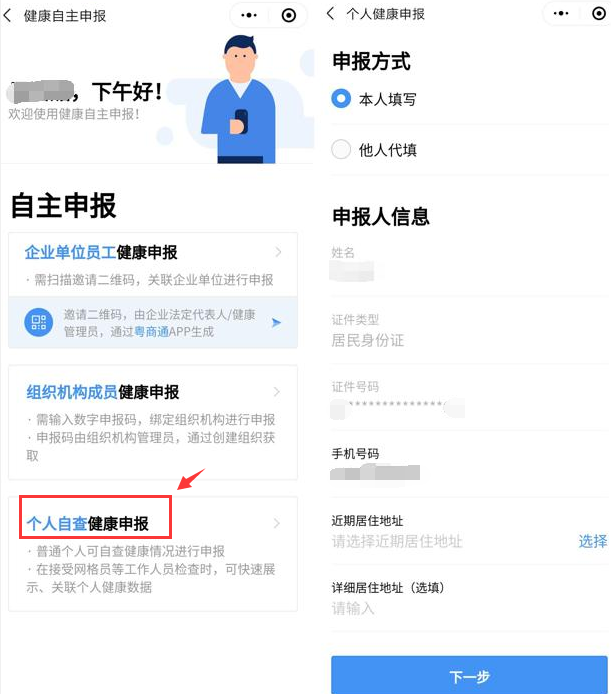                  再点击“个人自查健康申报”附件2广东省高等教育自学考试健康信息申报表（2020年4月自学考试延期考试）姓名（签名）：                      身份证号码：                    准考证号码：                       联系电话：                      注: 1.考生须认真、如实申报，在相应的□内打√。如出现感冒样症状，喘憋、呼吸急促恶心呕吐、腹泻，心慌、胸闷，结膜炎以及其他异常的须如实填写信息情况。2.考生应自行打印、填写本申报表，并在接受检查时向考点工作人员提供。序号日期健康信息健康信息行程记录行程记录行程记录14天内是否与确诊病例接触序号日期健康信息健康信息是否离开过广东省是否去过疫情高、中风险及重点地区是否去过疫情高、中风险及重点地区14天内是否与确诊病例接触18月1日□正常□异常；具体情况：□是  □否□否□是；具体地点：□是  □否27月31日□正常□异常；具体情况：□是  □否□否□是；具体地点：□是  □否37月30日□正常□异常；具体情况：□是  □否□否□是；具体地点：□是  □否47月29日□正常□异常；具体情况：□是  □否□否□是；具体地点：□是  □否57月28日□正常□异常；具体情况：□是  □否□否□是；具体地点：□是  □否67月27日□正常□异常；具体情况：□是  □否□否□是；具体地点：□是  □否77月26日□正常□异常；具体情况：□是  □否□否□是；具体地点：□是  □否87月25日□正常□异常；具体情况：□是  □否□否□是；具体地点：□是  □否97月24日□正常□异常；具体情况：□是  □否□否□是；具体地点：□是  □否107月23日□正常□异常；具体情况：□是  □否□否□是；具体地点：□是  □否117月22日□正常□异常；具体情况：□是  □否□否□是；具体地点：□是  □否127月21日□正常□异常；具体情况：□是  □否□否□是；具体地点：□是  □否137月20日□正常□异常；具体情况：□是  □否□否□是；具体地点：□是  □否147月19日□正常□异常；具体情况：□是  □否□否□是；具体地点：□是  □否157月18日□正常□异常；具体情况：□是  □否□否□是；具体地点：□是  □否